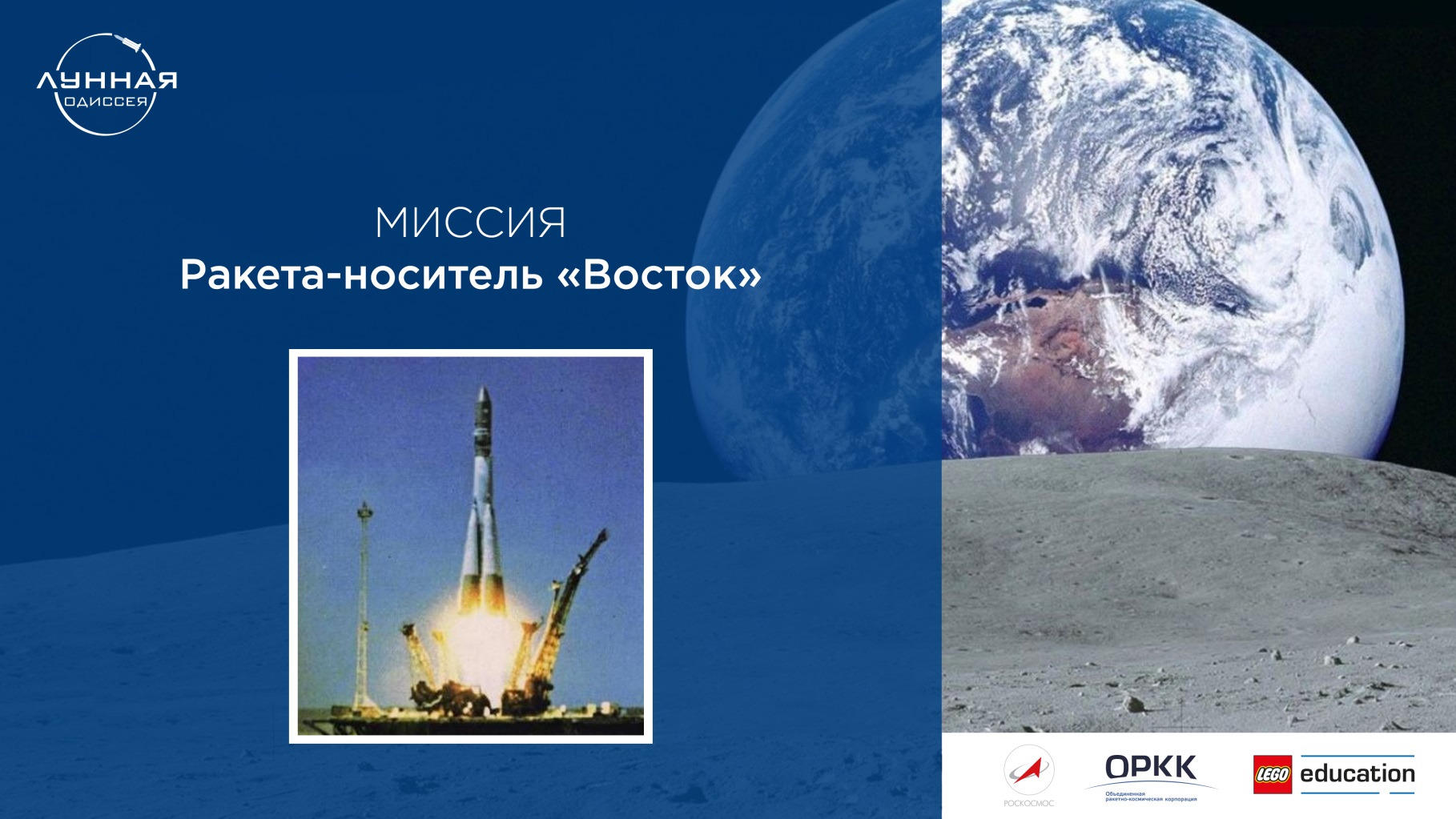 Тест. Сопоставьте блоки с выполняемыми функциями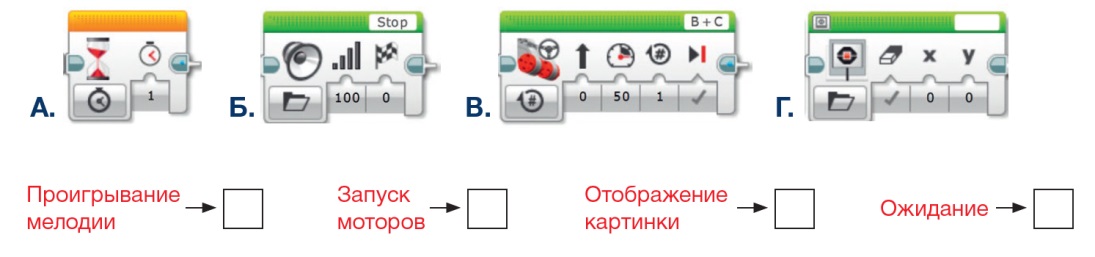  проигрывание мелодии  запуск моторов   отображение картинки  ожиданиеЗадание на поиск информации:Где установлена в качестве памятника ракета-дублер к полету Гагарина? Ответ:  _________________________________________________________________________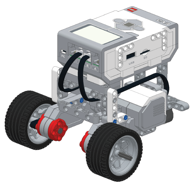 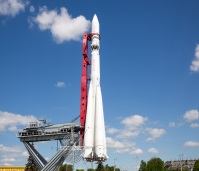 Сегодня мы узнали, что _________________________________________________________Лучше всего получилось _________________________________________________________МИССИЯ 2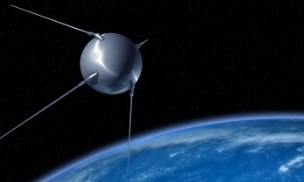 Занятие 1Задание 1Соберите вертикальный манипулятор и рамку. Присоедините манипулятор к базовому устройству (роботу).ЭУП «ЛЕГО. Лунная Одиссея. Уровень 1». Занятие 6. Инструкции по сборкеЧто может делать с кубиком такой манипулятор? захватить    поднять    волочить    установить на другойЗадание 2Управление манипулятором. Меняя скорость на отрицательную, реализуем движение в обратную сторону. Запрограммируйте опускание и подъем манипулятора (захват и освобождение груза). 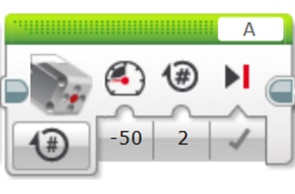 Задание 3Напишите программу движения робота на 1 оборот колеса, затем на 2 и на 3. С помощью линейки и карандаша измерьте расстояние, пройденное роботом.1 оборот __________   2 оборота _________   3 оборота  _________Вывод:   ________________________________________________________Задание 4Диаметр колеса робота 56 мм (см. маркировку на шине). Формула длины окружности l = D. Число   приблизительно равно 3,1415926. Какое расстояние проедет робот за 1 оборот колес по формуле длины окружности?Решение: __________________________________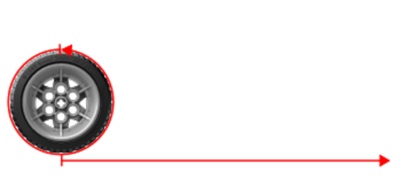 Задание 5Расстояние между зонами 1 и 2 на игровом поле составляет 60 см. Рассчитайте, сколько оборотов колеса понадобиться для перемещения робота. Разработайте и запустите программу для такого движения.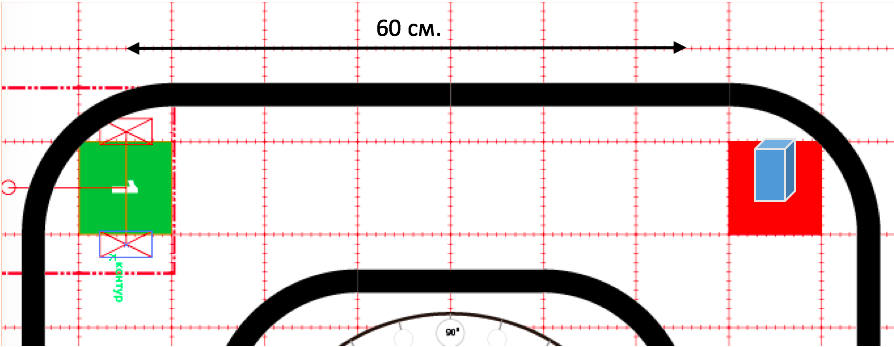 Расчет: _______________________________________________________Задание 6Реализуйте старт робота из зеленой зоны, захват объекта (столбика) в красной, возврат и разгрузку в зеленой. Заполните пропуски в программе: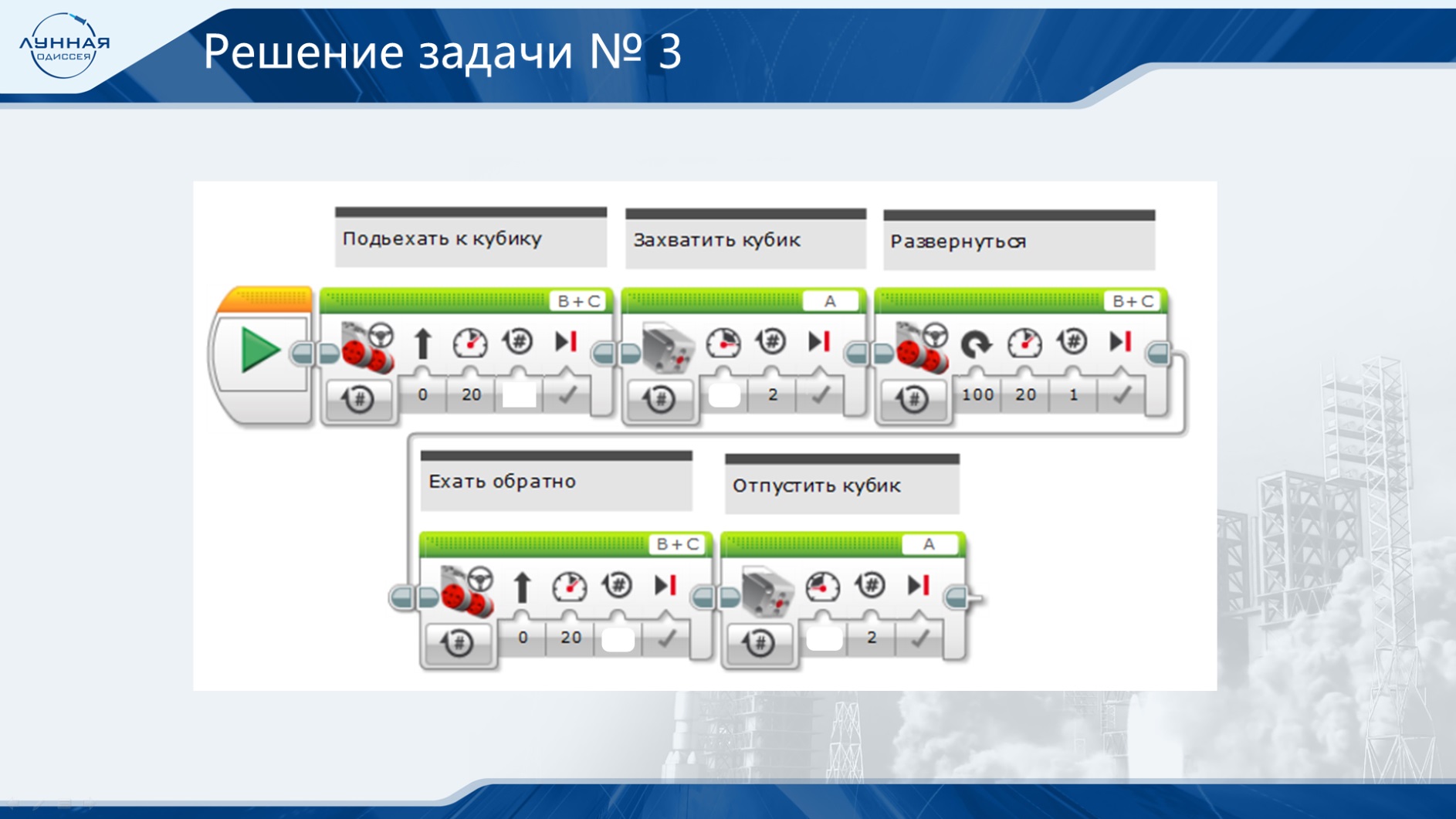 